Рабочая программа на 2016-2017 учебный годк дополнительной общеобразовательной общеразвивающей программе«Батик»Форма реализации программы – очнаяГод обучения – первыйНомер группы - 1Возраст обучающихся: 9-14 летг. ЕнисейскПояснительная записка          Рабочая программа по художественной росписи ткани «Батик» разработана для занятий с учащимися 9 - 14  лет  в  соответствии с новыми требованиями ФГОС средней ступени общего  образования второго поколения.  В процессе разработки программы  главным ориентиром стала цель гармоничного единства личностного, познавательного, коммуникативного и социального  развития учащихся. Программа предусматривает знакомство с истоками и жанрами древнейшей, народной, национальной росписи. Тем самым расширяется культурное пространство и формируется среда, позволяющая ребенку развивать художественно - эстетическое видение мира, реализовать его стремление к самовыражению.          Направленность  программы: художественная. Настоящая программа нацелена на развитие художественного вкуса, творческих способностей и индивидуальности детей при освоении росписи ткани.  Изучение программного материала способствует приобщению учащихся  к миру искусства и традициям народа.           Особенность обучения   в текущем  году          Первый год обучения «Основы ремесла» по программе посвящен отработке технических умений и навыков росписи ткани. Содержание  направлено  на приобретение основных теоретических знаний и  практических навыков в данном виде ремесла. Поэтому программой предусмотрено большое количество часов практической направленности (упражнения, самостоятельная практическая работа). Педагогическая деятельность, предусмотренная программой, направлена на повышение социального статуса и самооценки ребенка, значимости его работы, возможности быть самостоятельным с позиции выбора ценностно-ориентированных видов деятельности.  Программа ориентирована на интересы учащихся в создании утилитарных и полезных вещей, которые школьники смогут предъявить   обществу,  как результат своего труда. Поэтому программой предусмотрен ряд тем, посвященных праздничным датам  (23 февраля, Новый год, 8 марта) и созданию подарочных предметов (картин-панно, новогодних подарочных мешочков, открыток, шарфиков для мамы).  Подростки данной группы нуждаются в оценке своего труда, с этой целью программой предусмотрено участие учащихся в конкурсах и отчетном концерте центра, на котором учащиеся представляют свои проектные работы.В ходе реализации программы используются различные формы проведения занятий: вводное, традиционное, практическое занятие, ознакомления, усвоения, применения на практике, повторения, обобщения и контроля полученных знаний. Особо популярны комбинированные занятия, соединяющие в себе различные методы общения с аудиторией и виды деятельности. Традиционными  на занятиях  стали рассказ и беседа преподавателя не только познавательного характера, но и с воспитательной целью. В зависимости от поставленных задач в программе используются различные методы обучения такие, как словесный, наглядный, практический, репродуктивный метод, поисковые методы (проблемный, исследовательский), которые развивают личностные качества ребенка.          Особенности образовательной деятельностиДанная программа является программой начального курса обучения росписи ткани.  Программа рассчитана на 144 часа в   год,  в месяц – 16 занятий,  в неделю -  4 занятия, в день -2 занятия. В конце  года проходит итоговое занятие с обсуждением результатов обучения, а так же учащимся представляется продемонстрировать свои изделия на отчетном концерте в форме Дефиле». Учебные задания располагаются в порядке постепенного усложнения – от простейших упражнений до самостоятельно выполненной художественной работы. Особое внимание обращается на уровень усвоения учащимися получаемых знаний и навыков, на закрепление их в последующих заданиях, все это развивает у них не только навыки технического ремесла, но и творческого начала. В процессе решения технических и творческих задач, учащиеся получают знания по технологии батика, знакомятся с правилами безопасности при работе с оборудованием и рабочими инструментами. Содержание курса дает возможность учащимся проявить свою индивидуальность, почувствовать себя художником и создать своими руками прекрасные авторские, эксклюзивные вещи, которые используются в качестве подарков своим друзьям и близким. Этот факт придаёт дополнительную значимость их творчеству.Цель программы на год: приобретение основных теоретических знаний и  практических навыков в данном виде декоративно - прикладного искусства.          Задачи на год:сформировать основы знаний по композиции, цветоведению, истории батика и изобразительной грамоты;выработать знания технологических приемов выполнения росписи ткани технике «холодного батика»;сформировать навыки организации своей деятельности, умение     самостоятельно выполнять и анализировать свою работу;способствовать развитию воображения, фантазии детей, пространственного и творческого мышления, художественного вкуса;развитие художественно-творческих способностей в продуктивных видах деятельности;развивать эмоционально - эстетическое отношение к предметам и явлениям действительности;воспитывать усидчивость, настойчивость, целеустремленность, ответственность, дисциплинированность, аккуратность, коммуникативность, самостоятельность;воспитывать уважительное отношение к русским традициям и национальной культуре;Ожидаемые результаты:      Личностные результаты:Способен применять полученные знания в творческой работеУважительно и доброжелательно относится к другому человеку, его мнению, мировоззрению, культуре; Ответственно относится к собственным поступкам;Проявляет коммуникативные навыки при общении и сотрудничестве со сверстниками, взрослыми в процессе образовательной, творческой деятельности;Осознает  свои творческие  возможности;Способен создавать красивые, аккуратные и эстетически офомленные художественные.            Метапредметные результаты:Планирует  совместно с учителем свои действия в соответствии с  поставленной задачей;Понимает  специфику росписи по ткани, ее характерные  техники и приемы;Адекватно воспринимат словесную оценку учителя;Умело организовывает  учебное сотрудничество и совместную деятельность с учителем и сверстниками; Способен работать индивидуально и в группе: находить общее решение.  Умеет формулировать, аргументировать и отстаивать свое мнение.Формулирует собственное мнение и позицию, задает  вопросы;          Предметные:Умеет использовать и применять  различные техники при выполнении художественной росписи ткани;Осознает  значение искусства и творчества в  своей жизни и жизни людейПланирует свою деятельность при работе над творческой работой  технике «Холодный батик»Сформирован интерес к декоративному искусству и росписи тканиСпособен давать эстетическую оценку  художественным произведениямФормы  предъявления результатовПрограммой предусмотрены следующие формы предъявления результатов: выставки, конкурсы, праздники, готовые изделия, портфолио, отчетные концерты, демонстрация моделей, итоговые занятия участие в  городских  НПК  в номинации  ИЗО .Оценочные материалы       Критерии оценки результатов занятий:- по уровню художественного мастерства;- по уровню теоретических знаний;- по способности взаимодействовать с другими детьми;- по способности принимать самостоятельные решения;- по широте кругозора.         Оценка художественного мастерства:- по уровню выполнения практических заданий;- по эстетичности выполнения практических заданий;- на выставках творческих работ;- по результатам участия в художественных конкурсах, смотрах, фестивалях.    Критерии оценки творческих работ:-  качество исполнения;- художественная форма; - правильное использование материалов;- оригинальность, творческий подход;- соответствие и раскрытие темы задания;        Форма оценки теоретических знаний:- собеседование;- обсуждение;- тематические кроссворды (оценка широты кругозора);- тестирование.       Критерии оценки: - объём знаний; - осмысленность терминологии;  - соответствие уровня теоретических знаний уровню практических работ.    При оценке работы учащегося учитываются его индивидуальные особенности: характер, эмоциональность, психологические возможности восприятия, темп развития. Творческие работы учащихся на протяжении всего курса предъявляются для демонстрации на промежуточные, итоговые, тематические и конкурсные выставки. Выставки и конкурсы закрепляют знания и умения детей, обогащают их опыт, воображение, способствуют творческой активности.Календарный учебно-тематический планпо дополнительной общеобразовательной общеразвивающей программе«Батик»на  2016-2017 учебный годпервый год обучения «Основы ремесла»Методическое обеспечение 1 –го года обученияСписок литературы для педагогов.1. Алферов Л.Г. Технологии росписи. Дерево. Металл. Керамика. Ткани. – Ростов-на-Дону, 2000.2.Арманд Т. Орнаментация ткани. Руководство по росписи ткани. Под ред. Н. Н. Соболева.М.—Л., 1931.3.Аллахвердова Е.Э. “Батик, глина, дерево”, -М., ООО “Издательство АСТ”, 2001.4.Барская Н. А. «Сюжеты и образы древнерусской живописи». М., 1993 5.Величко Н. К. «Роспись: техники, приемы, изделия». М., 19996.Гильман, Р. А. Художественная роспись тканей : учеб.-метод. пособие. – М :Гуманит. изд. центр «ВЛАДОС», 2003. (Под грифом Министерства образования РФ.)7.Горяева Н.А., Островская О.В. “Декоративно - прикладное искусство в жизни человека”, -М., “Просвещение”, 2003.8.Герчук Ю.Я. «Что такое орнамент»9.Давыдов С.П. “Батик” М. АСТ-Пресс Книга 2005. 10.Дворкина И.А.Батик. Горячий. Холодный. Узелковый. – М.: ОАО Издательство “Радуга”, 2002. 11.Ерошкин В.Ф. Принципы стилизации / метод, указания. – Омск, 1993. 12.Кожохина С.К. Батик. Все о картинах на ткани/ Кожохина С.К.: Г.В. соколов, В.Н. – Ярославль: Академия развития 2006.13.Масалова Е.В. “Батик в интерьере”. Ростов-на-Дону “Феникс” 2005.14.Миловский А. «Народные промыслы»,  М., 199415.Программа. Основы народного и декоративного - прикладного искусства. Для школы с углублённым изучением предметов художественно-эстетического цикла (1-4 классы) / научный рук. Шпикалова Т.Я. – М., 1997 16.Синеглазова М.А, Распишем ткань сами. – М.: Профиздат, 2000.17.Сокольникова Н.М. “Основы композиции”, “Основы рисунка”, “Основы живописи”, Обнинск , “Титул”, 1996.18.Шорохов Е.В. Композиция. – М., 1985.19.Успенская Е, Ивахнов А. “Искусство батика”, - М., “Внешсигма”,2000.Ресурсы интернет:1. http://www.paintm.net/2.http://www.vestiario.ru/articles/2. http://www.handup.ru/page-up38.html/3.http://art-batic.ru/info/istoriya-batika/4. http://ru.wikipedia.org/wiki/Батик/Список литературы для детей и родителей.1.Аверьянова А.П. Батик Мастерилка// .2.Аллохвердова Е.Э. Батик, глина, дерево/ издат. Астель, . - 82 с.3.Жолобчук А.Я. Подарки из батика/ М.: АСТ, . - 78 с.4.Кожохина С.К. Батик/ Ярославль, Академия развития, . - 144 с.5.Радкевич В.А. Великий шелковый путь/ М.: Агропромиздат, . - 239 с.6.Синеглазова М.О. Батик/ М.: Издат. Дом МСП, . - 96 с.Интернет-ресурсы:http://festival.1september.ru/articles/subjects/28http://fcior.edu.ru/http://art.1september.ru/http://www.1-kvazar.ru/http://www.openclass.ru/node/147655http://nsportal.ru/shkola/izobrazitelnoe-iskusstvohttp://pedsovet.org/http://www.uchportal.ru/МУНИЦИПАЛЬНОЕ АВТОНОМНОЕ ОБРАЗОВАТЕЛЬНОЕ УЧРЕЖДЕНИЕДОПОЛНИТЕЛЬНОГО ОБРАЗОВАНИЯ ДЕТЕЙ«ЦЕНТР ДОПОЛНИТЕЛЬНОГО ОБРАЗОВАНИЯ»г. ЕНИСЕЙСКА КРАСНОЯРСКОГО КРАЯ(МАОУ ДОД ЦДО)Рекомендована решениемметодического советаМАОУ ДОД ЦДОот 15.09.2016 г.Протокол №2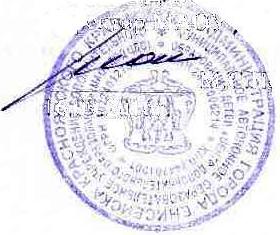 УТВЕРЖДАЮДиректор МАОУ ДОД ЦДО____________ М.С.Пожога16.09.2016г.Составитель:Барсукова М.П.,педагог дополнительного образования МАОУ ДОД ЦДО№ п/пДата проведения занятияДата проведения занятияТема занятияКоличество часовКоличество часовКоличество часовМесто проведения Форма занятияФорма контроляПримечание№ п/пДата проведения занятияДата проведения занятияТема занятиявсеготеорияпрактикаМесто проведения Форма занятияФорма контроляПримечание1.Вводное занятие (2 часа)1.Вводное занятие (2 часа)1.Вводное занятие (2 часа)1.Вводное занятие (2 часа)1.Вводное занятие (2 часа)1.Вводное занятие (2 часа)1.Вводное занятие (2 часа)1.Вводное занятие (2 часа)1.Вводное занятие (2 часа)1.Вводное занятие (2 часа)1.Вводное занятие (2 часа)1.105.0905.09-История росписи по ткани и батика. Что такое батик. Техника росписи.211Учебная аудитория ЦДОВводное занятие, беседабеседа2.Оснащение и материалы, применяемые в росписи ткани (4 часа)2.Оснащение и материалы, применяемые в росписи ткани (4 часа)2.Оснащение и материалы, применяемые в росписи ткани (4 часа)2.Оснащение и материалы, применяемые в росписи ткани (4 часа)2.Оснащение и материалы, применяемые в росписи ткани (4 часа)2.Оснащение и материалы, применяемые в росписи ткани (4 часа)2.Оснащение и материалы, применяемые в росписи ткани (4 часа)2.Оснащение и материалы, применяемые в росписи ткани (4 часа)2.Оснащение и материалы, применяемые в росписи ткани (4 часа)2.Оснащение и материалы, применяемые в росписи ткани (4 часа)2.Оснащение и материалы, применяемые в росписи ткани (4 часа)2.107.0907.09-Оснащение и материалы, применяемые в росписи ткани 10,50,5Учебная аудитория ЦДОБеседабеседа2.2.07.0907.09-Упражнения. Натягивание ткани на подрамник, 10,50,5Учебная аудитория ЦДОПрактическое занятие, практикумнаблюдение2.312.0912.09-Упражнения. Первый опыт заливки. 211Учебная аудитория ЦДОСамостоятельная работа, практикумНаблюдение.  Входной контроль3. Основы композиции и цветоведения ( 6 часов)3. Основы композиции и цветоведения ( 6 часов)3. Основы композиции и цветоведения ( 6 часов)3. Основы композиции и цветоведения ( 6 часов)3. Основы композиции и цветоведения ( 6 часов)3. Основы композиции и цветоведения ( 6 часов)3. Основы композиции и цветоведения ( 6 часов)3. Основы композиции и цветоведения ( 6 часов)3. Основы композиции и цветоведения ( 6 часов)3. Основы композиции и цветоведения ( 6 часов)3. Основы композиции и цветоведения ( 6 часов)3.114.0914.09-Основные элементы композиции  (понятие «перспектива», «первый» и «второй» планы, «центр композиции», формы композиции, правила построения композиции).20,51,5Учебная аудитория ЦДОКомбинированное занятие Беседы, наблюдение3.219.0919.09-Цветоведение. Холодные и теплые цвета, цветовой круг10,50,5Учебная аудитория ЦДОКомбинированное занятие Беседа3.319.0919.09-Контрастные цвета, цветовые пары 10,50,5Учебная аудитория ЦДОКомбинированное занятие Беседа, беседа3.421.0921.09-Основные, составные, дополнительные цвета, хроматические, ахроматические цвета20,51,5Учебная аудитория ЦДОКомбинированное занятие Беседа, наблюдение4. Основные виды росписи по тканям (2 часа)4. Основные виды росписи по тканям (2 часа)4. Основные виды росписи по тканям (2 часа)4. Основные виды росписи по тканям (2 часа)4. Основные виды росписи по тканям (2 часа)4. Основные виды росписи по тканям (2 часа)4. Основные виды росписи по тканям (2 часа)4. Основные виды росписи по тканям (2 часа)4. Основные виды росписи по тканям (2 часа)4. Основные виды росписи по тканям (2 часа)4. Основные виды росписи по тканям (2 часа)4.126.0926.09Общие сведения. Холодный батик.211Учебная аудитория ЦДОВводное, знакомство с новым материалом, беседа., практическая работаБеседа5.Ошибки и их устранение. Дополнительные спецэффекты в росписи (10 часов)5.Ошибки и их устранение. Дополнительные спецэффекты в росписи (10 часов)5.Ошибки и их устранение. Дополнительные спецэффекты в росписи (10 часов)5.Ошибки и их устранение. Дополнительные спецэффекты в росписи (10 часов)5.Ошибки и их устранение. Дополнительные спецэффекты в росписи (10 часов)5.Ошибки и их устранение. Дополнительные спецэффекты в росписи (10 часов)5.Ошибки и их устранение. Дополнительные спецэффекты в росписи (10 часов)5.Ошибки и их устранение. Дополнительные спецэффекты в росписи (10 часов)5.Ошибки и их устранение. Дополнительные спецэффекты в росписи (10 часов)5.Ошибки и их устранение. Дополнительные спецэффекты в росписи (10 часов)5.Ошибки и их устранение. Дополнительные спецэффекты в росписи (10 часов)5.128.0928.09-Ошибки и их устранение. Упражнения211Учебная аудитория ЦДОПрактическое занятие, беседаНаблюдения5.203.1005.0903.1005.09-Дополнительные эффекты. Упражнения: Эффект: «По- сырому»312Учебная аудитория ЦДОПрактическое занятие , беседанаблюдение5.305.0905.09-Солевые эффекты1-1Учебная аудитория ЦДОПрактическое занятие,наблюдение5.410.1010.10-Присыпка сухим красителем1-1Учебная аудитория ЦДОПрактическое занятие,наблюдение5.510.1010.10-Сухая кисть1-1Учебная аудитория ЦДОПрактическое занятие,наблюдение5.612.1012.10- Скотч.Полосы 1-1Учебная аудитория ЦДОПрактическое занятие,наблюдение5.712.1012.10-«Драная кисть». 1-1Учебная аудитория ЦДОПрактическое занятие,наблюдение6.Основные виды техники росписи в холодном батике(20 часов)6.Основные виды техники росписи в холодном батике(20 часов)6.Основные виды техники росписи в холодном батике(20 часов)6.Основные виды техники росписи в холодном батике(20 часов)6.Основные виды техники росписи в холодном батике(20 часов)6.Основные виды техники росписи в холодном батике(20 часов)6.Основные виды техники росписи в холодном батике(20 часов)6.Основные виды техники росписи в холодном батике(20 часов)6.Основные виды техники росписи в холодном батике(20 часов)6.Основные виды техники росписи в холодном батике(20 часов)6.Основные виды техники росписи в холодном батике(20 часов)6.117.1019.1024.1026.1017.1019.1024.1026.10-Свободная роспись выполнение практических упражнений на приемы заливок на ткани826Учебная аудитория ЦДОВводное занятие. Беседа. Практическое занятие,наблюдение6.231.1002.1131.1002.11-Выполнение практических упражнений по солевому раствору413Учебная аудитория ЦДОПрактическое занятие, беседанаблюдение6.307.1109.1107.1109.11-Выполнение практических упражнений росписи по крахмалу.413Учебная аудитория ЦДОПрактическое занятие,беседанаблюдение6.414.1116.1114.1116.11-Выполнение практических упражнений росписи по желатину.413Учебная аудитория ЦДОПрактическое занятие, беседанаблюдение7.Творческая работа. Закрепление изученных способов окрашивания ткани (30 часов)7.Творческая работа. Закрепление изученных способов окрашивания ткани (30 часов)7.Творческая работа. Закрепление изученных способов окрашивания ткани (30 часов)7.Творческая работа. Закрепление изученных способов окрашивания ткани (30 часов)7.Творческая работа. Закрепление изученных способов окрашивания ткани (30 часов)7.Творческая работа. Закрепление изученных способов окрашивания ткани (30 часов)7.Творческая работа. Закрепление изученных способов окрашивания ткани (30 часов)7.Творческая работа. Закрепление изученных способов окрашивания ткани (30 часов)7.Творческая работа. Закрепление изученных способов окрашивания ткани (30 часов)7.Творческая работа. Закрепление изученных способов окрашивания ткани (30 часов)7.Творческая работа. Закрепление изученных способов окрашивания ткани (30 часов)7.121.1121.11-Выполнение эскиза (карандаш и цвет). Подготовка к Новому году. Поздравительный мешок211Учебная аудитория ЦДОПрактическое занятие, беседанаблюдение7.223.1123.11-Роспись по желатину. Подготовительная работа (натягивание ткани на подрамник, перенос рисунка на ткань, грунтовка желатином) Подготовка к Новому году. Поздравительный мешок2-2Учебная аудитория ЦДОПрактическое занятие.наблюдение7.328.1130.1105.1228.1130.1105.12-Выполнение работы краскамипроработка деталей рисунка и оформление изделия Подготовка к Новому году. Поздравительный мешок6-6Учебная аудитория ЦДОПрактическое занятиенаблюдение7.407.1207.12-Выполнение эскиза (карандаш и цвет). Открытка с элементами батика2-2Учебная аудитория ЦДОПрактическое занятиенаблюдение7.512.1212.12-Роспись по солевому раствору. Подготовительная работа (натягивание ткани на подрамник, перенос рисунка на ткань, грунтовка солью) Открытка с элементами батика2-2Учебная аудитория ЦДОПрактическое занятиенаблюдение7.614.1219.1221.1214.1219.1221.12-Выполнение работы красками, проработка деталей рисунка и оформление изделия Открытка с элементами батика6-6Учебная аудитория ЦДОПрактическое занятиенаблюдение7.726.1226.12-Выполнение эскиза (карандаш и цвет)2-2Учебная аудитория ЦДОПрактическое занятиенаблюдение7.828.1228.12- Подготовительная работа к росписи по крахмалу (натягивание ткани на подрамник, перенос рисунка на ткань, грунтовка крахмалом)2-2Учебная аудитория ЦДОПрактическое занятиеНаблюдение7.909.0111.0116.0109.0111.0116.01-Выполнение работы краскамипроработка деталей рисунка и оформление изделия6-6Учебная аудитория ЦДОПрактическое занятиенаблюдение8.Резерв и контур (24 часа)8.Резерв и контур (24 часа)8.Резерв и контур (24 часа)8.Резерв и контур (24 часа)8.Резерв и контур (24 часа)8.Резерв и контур (24 часа)8.Резерв и контур (24 часа)8.Резерв и контур (24 часа)8.Резерв и контур (24 часа)8.Резерв и контур (24 часа)8.Резерв и контур (24 часа)8.18.118.01-Упражнения с резервом и контуром на проведение замкнутых и прямых линий.211Учебная аудитория ЦДОПрактическое занятиенаблюдение8.28.223.01-Подготовка эскиза. «Копирка»-работ мастера2-2Учебная аудитория ЦДОПрактическое занятиенаблюдение8.38.325.03-Эскиз в цвете2-2Учебная аудитория ЦДОПрактическое занятиенаблюдение8.48.430.01-Подготовительный этап (натягивание ткани на раму, подготовка инструментов)1-1Учебная аудитория ЦДОПрактическое занятиенаблюдение8.58.530.01-Нанесение контура рисунка Самостоятельный выбор способа работы (контур- резерв).1-1Учебная аудитория ЦДОПрактическое занятиенаблюдение8.68.601.0206.02- Нанесение краски3-3Учебная аудитория ЦДОПрактическое занятиенаблюдение8.78.706.02-Деталировка1-1Учебная аудитория ЦДОПрактическое занятиенаблюдение8.88.808.02-Панно «Моряк», контур и резерв. Эскиз1-1Учебная аудитория ЦДОПрактическое занятиенаблюдение8.98.908.02-Подготовительный этап (натягивание ткани на раму, подготовка инструментов) Панно «Моряк»,1-1Учебная аудитория ЦДОПрактическое занятиенаблюдение8.108.1013.02-Нанесение контура рисунка Самостоятельный выбор способа работы (контур- резерв). Панно «Моряк»,1-1Учебная аудитория ЦДОПрактическое занятиенаблюдение8.118.1113.0215.0220.02Нанесение краски Панно «Моряк»,4-4Учебная аудитория ЦДОПрактическое занятиенаблюдение8.128.1220.02-Деталировка. Панно «Моряк»,1-1Учебная аудитория ЦДОПрактическое занятиенаблюдение8.138.1322.0227.02-Декоративное панно. Холодный батик. Тычкование контуром413Учебная аудитория ЦДОБеседа. Практическое занятиенаблюдение9.Изделие – шарфик .Самостоятельный выбор (6 часов)9.Изделие – шарфик .Самостоятельный выбор (6 часов)9.Изделие – шарфик .Самостоятельный выбор (6 часов)9.Изделие – шарфик .Самостоятельный выбор (6 часов)9.Изделие – шарфик .Самостоятельный выбор (6 часов)9.Изделие – шарфик .Самостоятельный выбор (6 часов)9.Изделие – шарфик .Самостоятельный выбор (6 часов)9.Изделие – шарфик .Самостоятельный выбор (6 часов)9.Изделие – шарфик .Самостоятельный выбор (6 часов)9.Изделие – шарфик .Самостоятельный выбор (6 часов)9.Изделие – шарфик .Самостоятельный выбор (6 часов)9.19.101.03- Этапы работы, росписи. Эскиз - росписи, К 8 марта для мамы.211Учебная аудитория ЦДОПрактическое занятие, беседанаблюдение9.29.206.03 -Подготовительный этап1-1Учебная аудитория ЦДОПрактическое занятиенаблюдение9.39.306.0313.03-Окрашивание самостоятельно выбранным способом окрашивания3-3Учебная аудитория ЦДОПрактическое занятиенаблюдение10.Узелковый батик (24 часа)10.Узелковый батик (24 часа)10.Узелковый батик (24 часа)10.Узелковый батик (24 часа)10.Узелковый батик (24 часа)10.Узелковый батик (24 часа)10.Узелковый батик (24 часа)10.Узелковый батик (24 часа)10.Узелковый батик (24 часа)10.Узелковый батик (24 часа)10.Узелковый батик (24 часа)10.110.115.03-Виды и способы. Упражнения212Учебная аудитория ЦДОБеседа.Практическое занятие10.210.220.03-Выполнение закрутки ткани для получения рисунка в виде круга, спирали работа цветом. 211Учебная аудитория ЦДОБеседа.Практическое занятиенаблюдение10.310.322.03-Изделие «Футболка». Способом спираль2-2Учебная аудитория ЦДОПрактическое занятиенаблюдение10.410.427.03-Выполнение закрутки ткани для получения рисунка в виде параллельных полос, работа цветом211Учебная аудитория ЦДОПрактическое занятие, беседа наблюдение10.510.529.03-Выполнение закрутки ткани для получения рисунка в виде ровной клетки, работа цветом.211Учебная аудитория ЦДОБеседа. Практическое занятиенаблюдение10.610.603.04-Связывание и зашивание211Учебная аудитория ЦДОБеседа.Практическое занятиенаблюдение10.710.705.04-Складывание и подгибание, окрашивание на дощечках, валиках, стаканах211Учебная аудитория ЦДОБеседа. Практическое занятие,наблюдение10.810.810.04-Оформление упражнений в папку2-2Учебная аудитория ЦДОПрактическое занятиенаблюдение10.910.912.0417.0419.0424.04-Изделие палантин. Выбор способа окрашивания в технике «узелковый батик»8-8Учебная аудитория ЦДОСамостоятельная работа. Практическое занятиенаблюдение11. Публичный отчет (2 часа)11. Публичный отчет (2 часа)11. Публичный отчет (2 часа)11. Публичный отчет (2 часа)11. Публичный отчет (2 часа)11. Публичный отчет (2 часа)11. Публичный отчет (2 часа)11. Публичный отчет (2 часа)11. Публичный отчет (2 часа)11. Публичный отчет (2 часа)11. Публичный отчет (2 часа)11.111.126.04-Дефиле. Отчетный концерт.2-2Концертный зал Дома культурыИгровое занятие. Занятие-концертнаблюдение12.112.103.05-Сюжетная картина в смешанной технике холодного батика. Эскизирование1-1Учебная аудитория ЦДОПрактическое занятиеНаблюдение12.Самостоятельная работа (10 часов)12.Самостоятельная работа (10 часов)12.Самостоятельная работа (10 часов)12.Самостоятельная работа (10 часов)12.Самостоятельная работа (10 часов)12.Самостоятельная работа (10 часов)12.Самостоятельная работа (10 часов)12.Самостоятельная работа (10 часов)12.Самостоятельная работа (10 часов)12.Самостоятельная работа (10 часов)12.Самостоятельная работа (10 часов)12.212.203.05- Подготовка рабочего места, натягивание ткани1-1Учебная аудитория ЦДОПрактическое занятиеНаблюдение12.312.308.05- Перенос эскиза на ткань и обводка1-1Учебная аудитория ЦДОПрактическое занятиеНаблюдение12.412.408.0510.0515.05- Роспись картины 4-4Учебная аудитория ЦДОПрактическое занятиеНаблюдение12.512.515.0517.05-  Декор, проработка и  оформление2-2Учебная аудитория ЦДОПрактическое занятиеНаблюдение12.612.622.05- Фотографирование работы, оформление  альбома 2-2Учебная аудитория ЦДОПрактическое занятиеНаблюдение, беседа13. Подведение итогов (4 часа)13. Подведение итогов (4 часа)13. Подведение итогов (4 часа)13. Подведение итогов (4 часа)13. Подведение итогов (4 часа)13. Подведение итогов (4 часа)13. Подведение итогов (4 часа)13. Подведение итогов (4 часа)13. Подведение итогов (4 часа)13. Подведение итогов (4 часа)13. Подведение итогов (4 часа)131324.0529.05Оформление работ, подведение итогов. 41-3Актовый и выставочный зал ЦДОИгровое итоговое  занятие. Текущая аттестация, выставка.Итого:Итого:Итого:Итого:14424120Раздел программыФормы занятийПриемы и методы организации образовательного процесса(в рамках занятия)Дидактический материалТехническое оснащениеФормы подведения итоговВводное занятиеБеседа, экскурсия Словесный метод, наглядный методМатериал к беседе, репродукции картин, презентация:  «Общие сведения о батике» инструкции по технике безопасности, образцы росписи ткани,ИКТ, фотоаппарат, ноутбук, проектор, магнитофонБеседа, обсуждение2.Оснащение и материалы, применяемые в росписи тканиЗанятие в группе, индивидуальное консультирование во время практической работы,  виртуальная экскурсия, Метод упражнений. Словесный метод, наглядный метод, метод проблемных ситуаций, практический методпрезентации, аудиосопровождение, ткань, палитра, кисти, краски для росписи по ткани, подрамники, фен, утюг, соль, мочевина, дистиллированная вода, картинки, кнопки, малярный скотч и др.инструменты, образцы работПроектор, фотоаппарат ноутбук,Анализ готового произведения, обсуждение3. Основы композиции и цветоведенияБеседа, занятие в группе, индивидуальное консультирование во время практической работы,  Метод упражнений. Словесный метод, наглядный метод, метод проблемных ситуаций, практический методСхемы –таблицы по цветоведению,схемы по композиции,картины пейзажей(И.Левитан, И.Шишкин, И.Суриков, К.Коро и др.) бумага, карандаши, кисти, краскиПроектор,фотоаппарат ноутбук,Анализ упражнений, обсуждение, беседа, оформление альбома4.Основные виды росписи по тканям, общие сведения. Холодный батикБеседа, Словесный метод, наглядный методВидеофрагмент: «Работают мастера», образцы работПроектор,фотоаппарат ноутбук,Анализ образцов, оформление альбома, беседа, обсуждение5. Ошибки росписи и их устранение Дополнительные эффекты в росписи.Беседа, практикаСловесный метод, наглядный метод, метод упражнений, метод педагогического рисункаОбразцы различных заливок, спецэффектов,  ткань, палитра,  кисти, краски для росписи по ткани, подрамники, фен, утюг, соль, мочевина, сухие красители, дистиллированная вода, драная кисть, щетинная кисть, кнопки, малярный скотч, , картинки с образцами эффектов в батике.Ноутбук, проектор,видеофрагмент: «Как работают мастера»Обсуждение практической работы, беседа, оформление альбома6. Основные виды техники росписи в холодном батике. Свободная роспись.Беседа, практикаМетод педагогического показа, словесный, наглядный, практическийСоль, вода, крахмал, желатин, образцы упражнений,  ткань, палитра,  кисти, краски для росписи по ткани, подрамники, фен, утюг,Ноутбук, проектор,  видеофрагмент: «Как работают мастера»Обсуждение, оформление альбома7. Творческая работа. (Закрепление изученных навыков)Практическое занятиеПрактический метод, наглядныйСоль, вода, крахмал, желатин, образцы упражнений,  ткань, палитра,  кисти, краски для росписи по ткани, подрамники, фен, утюг,альбом, карандаш, схемы заливок, цветовые схемы, альбомМагнитофонАнализ готовых работ, обсуждение: «Трудности работы», оформление альбома8.Резеры и контур.Беседа, практикаМетод упражнений, метод педагогического показа, словесный, наглядныйткань, палитра,  кисти, краски для росписи по ткани, подрамники, фен, утюг, альбом, резервы, контуры, образцы работ, видеофрагмент: «Работает мастер», карандаш, цветные карандашиПроектор, ноутбук, принтер, фотоаппаратСравнительный анализ разных техник, обсуждение возникших трудностей, анализ творческих работ9. Изделие – шарфикОпрос- беседа, Практическое занятие, самостоятельная работаМетод самостоятельных действий, наглядный, словесный, практический методткань, палитра,  кисти, краски для росписи по ткани, подрамники, фен, утюг, альбом, резервы, контуры, карандаш, цветные карандашиМагнитофон, фотоаппаратАнализ творческих работ10.Узелковый батикБеседа, практическая работаМетод упражнений, словесный, наглядный, педагогического показа, метод механического  руководства, метод проблемных ситуацийОбразцы работ, видеофрагмент: «Работает мастер», таблица : «Виды окрашивания ткани», таблицы по технике безопасности, ткань, краски. Резинки, дощечки, нитки, тазики, иглы, клеенка, альбом, футболкаФотоаппарат, принтер, ноутбук, проектор, магнитофонОформление альбома, делимся впечатлениями от работы, обсуждение, анализ работ11. Публичный отчет. Итоговое занятие- дефиле, практическоесловесныйГотовые творческие работыАудиозапись для выступленияобсуждение12. Самостоятельная работаПрактическое занятиеПрактический метод, индивидуальная работаЦветовые схемы, таблицы с образцами различных способов окрашивания ткани, альбомФотоаппарат, магнитофонАнализ творческих работ, оформление альбома13. Подведение итоговТеоретическое занятие, беседа, выставкаСловесный, наглядный, практический , индивидуальное консультированиеИтоговые задания для практического теста, теоретического теста, паспарту, рамы, Проектор, ноутбук, фотоаппаратАнализ тестирования, обсуждение выставки, рассматривание альбомов